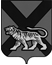 ТЕРРИТОРИАЛЬНАЯ ИЗБИРАТЕЛЬНАЯ КОМИССИЯАНУЧИНСКОГО РАЙОНАР Е Ш Е Н И Еот 11.12.2014 г.			       с. Анучино	                  		№ 363/78Об образовании группы контроля за использованием территориального фрагмента ГАС «Выборы» при подготовке и проведении досрочных выборов главы Гражданского сельского  поселения Анучинского муниципального района	 В соответствии с п. 3 ст. 74 Федерального закона «Об основных гарантиях избирательных прав и права на участие в референдуме граждан Российской Федерации», ч.1 ст. 7, ст. 23 Федерального закона «О Государственной автоматизированной системе Российской Федерации «Выборы», территориальная избирательная комиссия Анучинского района         РЕШИЛА:          1.Образовать группу контроля за использованием территориального фрагмента Государственной автоматизированной системы Российской Федерации «Выборы» в составе:           Егорова Ольга  Александровна, член территориальной  избирательной комиссии Анучинского района с правом совещательного  голоса;                             Семёненко Анатолий Александрович, член территориальной  избирательной комиссии Анучинского района с правом решающего                                 голоса;         Хоменко Наталья Витальевна, член территориальной избирательной комиссии Анучинского района с правом решающего                                 голоса.                     Председатель комиссии			                                О.Г.ДядюкСекретарь комиссии				                                  Н.В. Леонова